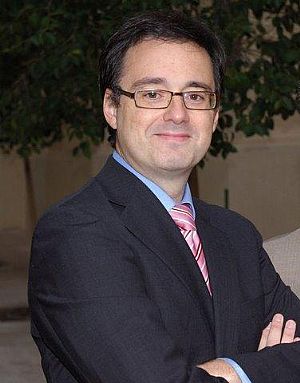 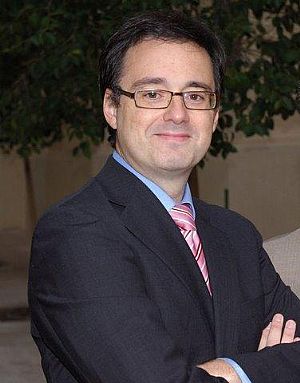 Fernando M. Vidal, Ph.D.C/ Universidad Comillas, 3  28049-Madrid  SpainMobile 0034 638 17 07 12  Telephone: 0034 91 540 61 48Mailing Adress:	 fvidal@comillas.eduNameFernando M. Vidal, Ph.D.Official Name (Spanish name in the Passport)Fernando Miguel Vidal FernándezMain InstitutionUniversidad Pontificia Comillas (Madrid, Spain)School and DepartmentUniversity Institute of Family StudiesSchool and DepartmentDepartment of Sociology and Social WorkSchool and DepartmentFaculty of Social SciencesRankDirectorTenuredYes, Year 2000Mailing Adressfvidal@comillas.edu Telephone00 34 91 540 61 48Telephone00 34 638 17 07 12Passport Number and Expiration dateAAF41929720-04-20222015April1PERSONAL INFORMATIONTOTAL OF RESEARCH PROJECTS40TOTAL BUDGET 2000-20121.746.000 €BOOKS (Main Author or Editor)26AUTHOR OF COLLECTIVE BOOKS13CHAPTERS IN BOOKS30ARTICLES602ACADEMIC STATUSDEGREEFIELDSDATE OBTAINEDINSTITUTIONGradeSociologyJune, 1991Complutense University of MadridPh.D.SociologyJune, 20th 1999Complutense University of MadridACADEMIC STATUSPERIODINSTITUTIONPh. D. Fellowship1991-1993Complutense University of MadridAcademic Secretary1992-1995Seminary of the Erik Olin Wright’s Project of Class Structure, Superior Council of Scientific Research (CSIC)University Professor1994-2000Comillas Pontifical UniversityTenuredSince 2000Comillas Pontifical UniversityAcademic Secretary1999-2000 & 2007-2009Department of Sociology, Department of Sociology & Social Work, Comillas Pontifical UniversityDirector2002-2004Department of Sociology & Social Work, Comillas Pontifical UniversityDirectorSince 2010University Institute of family Studies, Comillas Pontifical UniversityFellowship2013/2014Jesuit Institute, Boston College3SCIENTIFIC & INTELLECTUAL RESPONSABILITIESSTATUSPERIODINSTITUTIONPresidentSince 2011Social Sciences Network of the International federation of Catholic UniversitiesPresident2001-2006Center of Research for PeaceCoordinatorSince 2005Scientific Council of Foessa FoundationDirector2002-2004Research Group Social Problems & Social PoliciesDirectorSince 2006Research Group Exclusion, Immigration & Social WorkDirector2001-2004Editorial Board of the journal Miscelánea ComillasSpanish Representative2002-2008Management Committee of Action COST Children’s Welfare, European UnionMember2007-2011Editorial Board of the Publication Department of Comillas Pontifical UniversityMemberSince 2011Editorial Council of the journal Documentación SocialMemberSince 2010Editorial Council of the Journal of Social Services & Social PolicyMember1992-2002Editorial Board of the Jesuit journal Razón y FeMemberSince 1998Editorial Board of the journal Iglesia VivaMember2002-2205Editorial Board of the journal Alternativas SurMemberSince 2007Editorial Board of the journal Miscelánea ComillasMember2001-2007Academic Council of the University Institute of family Studies, Comillas Pontifical UniversityMemberSince 2005Scientific Committee of the Eglantyne Jebb CenterMember2009-2011Imiscoe Network, International Migration, Integration & Social CohesionMemberSince 2010Family Observatory of Madrid4INSTITUTIONAL RESPONSIBILITIESSTATUSPERIODINSTITUTIONPresident2001-2006Fuhem FoundationPresidentSince 2007Rais Homeless FoundationMemberSince 2000Board of Foessa FoundationCo-LeaderSince 2014World CLC Comission for FamilyMemberSince 2014Spanish Jesuit Secretary for Families5RESEARCH PROJECTSTOTAL OF RESEARCH PROJECTS40TOTAL BUDGET 2000-20151.746.000 €YEARYEARSTATUSTITLETOPICINSTITUTIONBUDGET (€)BUDGET (€)20152015Co-dir.The Human Henhouse: Romanian Gipsy People in an Extreme Spanish SlumSlums, Social WorkIUF13.00013.00020152015DirectorFamily PastoralPastoral, Social WorkMallorca Dioceses230.000230.00020152015DirectorFamily ClockFamily, Social WorkCLC15.00015.00020152015ResearcherSpanish Childhood: a report for the UN.Social Policy, ChildhoodSpanish Government20152015DirectorInnovative Schools and Family ChoicesEducation, FamilySpanish Catholic Schoolf Federation (FERE)36.00036.00020152015DirectorNational Strategy for Homeless PeopleHomelessnessSpanish Government18.00018.00020142014ResearcherThe Religious Ethic and the Spirit of Social WorkSocial Work & SpiritualityJesuit Institute, Boston College55.00055.00020122012DirectorBusiness Model (BM) & Knowledge Management System (KMS) of Pronino ProgramLabour Child, Social Project Management, Global Social WorkTelefonica Foundation320.000320.00020122012Co-dir.Corporate VolunteerismVolunteerismTelefonica Foundation65.00065.00020122012DirectorFirst AllianceParental Commitment in Social Risk Families, Social WorkPorticus Foundation90.00090.00020122012DirectorFamily & Intellectual DisabilitiesIntellectual Disabilities, Social WorkRepsol Found., Telefonica Corp. & Down Found.200.000200.00020112011DirectorSocial Sciences in the Catholic Universities of the WorldSocial SciencesIFCU20.00020.00020112011DirectorInformation & Communication Technologies (ICT), Family and EducationInformation & Communication TechnologiesTelefonica Found. & Encuentro Found.50.00050.00020102010DirectorSocial Intervention Model with ProstitutesProstitution, Social Exclusion, Social WorkOblatas Found.15.00015.00020102010DirectorFamily and Economic CrisisFamily & EconomyEncuentro Found.10.00010.00020092009DirectorEducation for the International CooperationInternational CooperationManos Unidas, Spanish Government8.0008.00020092009DirectorEducational Vulnerability and Second Generation of ImmigrantsImmigration, Social Exclusion, Social WorkPinardi Found. & Community of Madrid12.00012.00020092009DirectorExtreme Exclusion & ImmigrationImmigration, Social Exclusion, Social WorkRais Found. & Regional Community of Madrid12.00012.00020092009DirectorModel of Social Intervention for HomelessHomeless, Social Exclusion, Social WorkRais Found.15.00015.00020092009DirectorInnovation of the Models of Social Work for Itineraries and Enclaves of Extreme ExclusionSocial Exclusion, Social WorkSpanish Government34.00034.00020082008DirectorSocial Policies for Homeless in Alcobendas MunicipalityHomeless, Social Exclusion, Social PolicyRegional Community of Madrid12.00012.00020082008ResearcherManagement of Public Policies of Religious DiversityReligious Diversity, Social PolicyPluralismo & Convivencia Found., Spanish Government30.00030.00020062006DirectorSpanish Survey of ChildhoodChildhoodSM Found.24.00024.00020062006DirectorTrends on VolunteerismVolunteerismRegional Community of Madrid86.00086.00020062006DirectorSocial Capital & Symbolic Capital as Factors of EmpowermentSocial Exclusion, Social WorkSpanish Government48.00048.00020052005DirectorReligious Diversity in the  Community of ValenciaReligious Diversity, Social PolicyPluralismo & Convivencia Found., Spanish Government23.00023.00020052005DirectorSocial Exclusion & Social DevelopmentSocial ExclusionCaritas Española & Foessa Found.45.00045.00020042004DirectorSocial Action and Catholic CongregationsSocial WorkCONFER5.0005.00020032003DirectorCatholic Church Communication in SpainSocial CommunicationSM Found.48.00048.00020032003ResearcherFamily Social Policies in SpainSocial Policy, FamilyBBVA Found.60.00060.00020032003DIrectorChildhood in SpainChildhoodSpanish Government72.00072.00020032003DirectorEmployment and Youth in SpainYouth, EmploymentINJUVE, Spanish Government12.00012.00020032003ResearcherRehabilitation of the Gran Via NeighborhoodRehabilitation, NeighborhoodMadrid Municipality12.00012.00020032003DirectorSocial Policy for Volunteerism in MadridVolunteerismRegional Community of Madrid12.00012.00020022002DirectorChildhood and Youth in Marist SchoolsEducationMarists Found.9.0009.00020022002DirectorNeeds of Formation of Secondary Professors in SpainEducationFERE9.0009.00020012001DirectorSocial Work of NGO for EmploymentEmployment, Social WorkRegional Community of Madrid5.0005.00020002000ResearcherVolunteer Organizations in MadridVolunteerismRegional Community of Madrid59.00059.00020002000DirectorThe associative participation of Lay People in Catholic CongregationsSociology of ReligionCONFER15.00015.00019921992ResearcherSocial Classes: International Comparative Project based on Erik Olin Wright ModelSocial StratificationSpanish Government, Sociological Research Center & Superior Council of Scientific Research 60.00060.0006PUBLICATIONPUBLICATIONPUBLICATIONPUBLICATIONPUBLICATIONPUBLICATIONPUBLICATIONNumberBOOKS (Main Author or Editor)26AUTHOR OF COLLECTIVE BOOKS13CHAPTERS IN BOOKS30ARTICLES606.1BOOKS (Main Author or Editor)YEARBOOKTITLETOPICPUBLISHER2015BOOKEl Gran Encierro: Prostitución y Exclusión Extrema (En prensa)Prostitution, Social Work, GenderVidal, F. Madrid: The Tank Man Books2015BOOKLa Balsa de la Medusa: Exclusión y Reconciliación Social (En prensa)Social Work, Social PoliciesVidal, F. Bilbao: Grupo Loyola.2015BOOKPensamiento Visual Mural (En prensa)Social Work MethodologyVidal, F. & Artola, M. Bilbao: Grupo Loyola.2015BOOKEl Reloj de la FamiliaFamily Social WorkVidal F. & CLC. Bilbao: Grupo Loyola.2014BOOKA New Social Thought for a New Social Model: Looking for AlternativesSocial ThoughtVidal, F. (Ed.). París, IFCU: 108 p.2012BOOKSobre hombros de gigantes: Familias e hijos de inmigrantes, precariedad escolar e integraciónImmigration, Education & Social ExclusionVidal, F. & Iglesias, J. Madrid: Pinardi. 432 p.2012BOOKAlfabetización digital y competencias informacionalesFamily, Education & Digital CompetenciesVidal, F.; Area, M. & Gutiérrez, A. Barcelona: Ariel. 206 p.2012BOOKGuide of the Activities of the Catholic Universities of the World in Social SciencesSocial SciencesVidal, F. Paris: IFCU. 663 p.2012BOOK¿Qué Ciencias Sociales para qué sociedad?Social SciencesVidal, F. (Ed.). París: IFCU, 132 p.2011BOOKLos Euronautas: exclusión extrema e inmigraciónImmigration & Social ExclusionVidal, F. Madrid: Univ. Pont. Comillas. 487 p.2011BOOKGuía de recomendaciones y líneas de actuación en inclusión socialSocial PoliciesVidal, F. et al. Madrid: Fund. Luis Vives. 90 p.2010BOOKDebates fundamentales en el marco de la Inclusión Social en España	Social PoliciesVidal, F. Madrid: Fund. Luis Vives.  112 p.2009BOOKInfancia en España: nuevos riesgos y nuevos derechosChildhoodVidal, F. & Adroher, S. (Eds.). Madrid: Univ. Pont. Comillas. 589 p.2009BOOKPan y Rosas: Fundamentos de exclusión y empoderamientoSocial Exclusion, TheoryVidal, F. Madrid: Fund. Foessa. 611 p.2008BOOKLa agenda de investigación en exclusión y desarrollo socialSocial Exclusion & ResearchVidal, F. & Renes, V. (Eds.). Madrid: Fund. Foessa. 268 p.2008BOOKEncuesta de Infancia en EspañaChildhoodVidal, F. & Mota, R. Madrid: Fund. SM. 333 p.2007BOOKMinorías de lo Mayor: minorías religiosas en la Comunidad ValencianaReligious Diversity & Social IntegrationVidal, F. & Buades, J. Barcelona: Icaria. 397 p.2007BOOKEncuentro y alternativa: situación y tendencias del voluntariadoVolunteerism & Social ChangeVidal, F.; Mota, R. & Zurdo, A. Madrid: Comunidad de Madrid. 6607 p.2007BOOKLa prueba del ángel: Religión e integración social de los inmigrantesReligion, Immigration & Social IntegrationVidal, F. & Martínez, J. Valencia: Fund. Ceimigra. 525 p.2006BOOKLa exclusión social y el Estado de bienestar en EspañaSocial Exclusion, Social PolicyVidal, F. (Ed.). Barcelona: Icaria. 806 p.2005BOOKMedios de comunicación y religión en EspañaSocial Communication, ReligionVidal, F. (dir) & González-Carvajal, L. Madrid: SM. 286 p.2005BOOKMicropolíticas de inserción laboral juvenil en EspañaSocial Work, Social Policy, EmployementVidal, F. Madrid: INJUVE. 489 p.2003BOOKSituación Social de la Infancia en EspañaChildhoodVidal, F. Madrid: Ministerio de Trabajo y Asuntos Sociales. 296 p.2003BOOKSolidaridad y morfología de los voluntariadosVolunteerismMota, R. & Vidal, F. Madrid. Regional Community of Madrid. 225 p.2003BOOKLa Sociedad Civil Asimétrica: Asociacionismo y Clase SocialSocial Stratification, Civil SocietyVidal, F. Madrid: Complutense University of Madrid. 550 p.2002BOOKAsociacionismo religioso laico vinculado a congregaciones religiosasSociology of ReligionVidal, F. (dir.). Madrid: CONFER. 544 p.6.2AUTHOR OF COLLECTIVE BOOKSYEARCOLLECTIVE BOOKTITLETOPICPUBLISHERPUBLISHER2014COLLECTIVE BOOKVII Informe FOESSA de Exclusión y Desarrollo SocialSocial Exclusion & Social DevelopmentVidal, F. et al. Madrid: Fund. FOESSA.Vidal, F. et al. Madrid: Fund. FOESSA.2013COLLECTIVE BOOKLa Brújula de lo Social: Voces para un Futuro SolidarioSocial ThoughtVidal, F. et al. Madrid: Edelvives. 440 p.Vidal, F. et al. Madrid: Edelvives. 440 p.2011COLLECTIVE BOOKInforme España 2011: una interpretación de su realidad socialSocial DevelopmentVidal, F. et al. Madrid: Fund. Encuentro. 351 p.Vidal, F. et al. Madrid: Fund. Encuentro. 351 p.2009COLLECTIVE BOOKCiudad socialmente sostenible: la exclusión social como insostenibilidad urbanaSocial ExclusionVidal, F. et al. Madrid: Madrid Municipality. Vidal, F. et al. Madrid: Madrid Municipality. 2008COLLECTIVE BOOKVI Informe FOESSA de Exclusión y Desarrollo Social	Social Exclusion & Social DevelopmentVidal, F. et al. Madrid: Fund. FOESSA.2006COLLECTIVE BOOKInforme España 2006: una interpretación de su realidad socialSocial DevelopmentVidal, F. et al. Madrid: Fund. Encuentro. 350 pVidal, F. et al. Madrid: Fund. Encuentro. 350 p2005COLLECTIVE BOOKEducación en ValoresEducationVidal, F. et al. Zaragoza: Zaragoza University.Vidal, F. et al. Zaragoza: Zaragoza University.2005COLLECTIVE BOOKInforme España 2005: una interpretación de su realidad socialSocial DevelopmentVidal, F. et al. Madrid: Fund. Encuentro. 350 pVidal, F. et al. Madrid: Fund. Encuentro. 350 p2004COLLECTIVE BOOKInforme España 2004: una interpretación de su realidad socialSocial DevelopmentVidal, F. et al. Madrid: Fund. Encuentro. 350 pVidal, F. et al. Madrid: Fund. Encuentro. 350 p2003COLLECTIVE BOOKEscatologíaSociology of ReligionVidal et al. Bilbao: Deusto University. 96 p.Vidal et al. Bilbao: Deusto University. 96 p.2003COLLECTIVE BOOKInnovación y EscuelaEducationVidal, F. et al. Madrid: Fuhem.Vidal, F. et al. Madrid: Fuhem.2002COLLECTIVE BOOKFamílies JovesFamily, YouthVidal, F. et al. Barcelona: Claret.Vidal, F. et al. Barcelona: Claret.2002COLLECTIVE BOOKLos nuevos escenarios mundialesGlobalizationVidal, F. et al. Madrid: Instituto  Social León XIII.Vidal, F. et al. Madrid: Instituto  Social León XIII.6.3CHAPTERS IN COLLECTIVE BOOKSYEARCHAPTER OF BOOKTITLETOPICBOOK2011Chapter of BookAdolescencia: del limbo al mundoYouthIn Torre, J. (coord.). Adolescencia, menor maduro y bioética. Madrid: Univ. Pont. Comillas. 19-38.2011Chapter of BookLa familia en la Segunda modernidad: una visión sociológica desde la realidad españolaFamilyIn Berastegui, A. & Gómez, B. (coord.). Horizontes de la familia ante el siglo XXI. Madrid: Comillas. 43-62.2011Chapter of BookLa fortaleza de la familia como pilar ante la crisis económicaFamily & EconomyIn Vidal, F. et al. Madrid: Fund. Encuentro.2009Chapter of BookLa agenda de investigación del Tercer SectorThird Sector & ResearchIn Aliena, R. (coord.). Los equilibrios del Tercer Sector. Madrid: Fund. Luis Vives. 134-141.2009Chapter of BookNecesidades en red y políticas de presencia social: teoría de las necesidades y exclusión social desde la sociología fenomenológicaSocial Exclusion & NeedsIn Jaraíz, G. (Coord.). Actuar ante la exclusión. Madrid: Fund. Foessa. 241-280.2009Chapter of BookCiudadanía compleja y condición neomoderna del sujetoCitizenship & Advanced ModernityIn Cañón, C. & Villar. A. (Eds.). Ética pensada y compartida. Madrid: Comillas. 103-120. 2009Chapter of BookLa neoliberalización de la infancia latinaChildhoodIn Vidal, F. & Adroher, S. (Eds.). Infancia en España. Madrid: Comillas. 23-522009Chapter of BookAsociacionismo infantil en EspañaChildhoodIn Vidal, F. & Adroher, S. (Eds.). Infancia en España. Madrid: Comillas. 357-380.2009Chapter of BookInfancia y clase social. La influencia de la clase social en la vida cotidiana de los niñosChildhoodIn Vidal, F. & Adroher, S. (Eds.). Infancia en España. Madrid: Comillas. 489-508.2009Chapter of BookCapital social y capital simbólico como factores de exclusión y desarrollo social	Social Exclusion, Social capital & Cultural capitalFund. Foessa. VI Informe FOESSA de Exclusión y desarrollo Social. Madrid: Fund. FOESSA. 525-598.2008Chapter of BookLos nuevos aceleradores de la violencia remodernizadaViolence & Advanced ModernityIn García-Mina, A. (coord.). Nuevos escenarios de violencia. Madrid: Comillas. 11-48.2007Chapter of BookLa investigación social: agenda, método y comunidad de conocimiento en exclusión socialSocial ExclusionVidal, F. & Renes, V. La agenda de investigación en exclusión y desarrollo social. Madrid: Foessa Found. 41-130.2006Chapter of BookEl Hada Azul: ¿Qué piensa la gente sobre el Más Allá?Sociology of ReligionVidal et al. Escatología. Bilbao: Deusto University.2006Chapter of BookLa persistencia y remodernización de la exclusión social en EspañaSocial ExclusionIn Vidal, F. (ed.). La exclusión social y el Estado de bienestar en España. Barcelona: Icaria. 29-40.2006Chapter of BookEvaluación de las políticas y programas de inserción laboral de jóvenes en España: del recursismo a los sujetosSocial Work, Social Policy, EmployementIn Vidal, F. (ed.). La exclusión social y el Estado de bienestar en España. Barcelona: Icaria. 311-322.2006Chapter of BookLa exclusión social remodernizada. Repensar la exclusión social desde una sociología de la presenciaSocial Exclusion, TheoryIn Vidal, F. (ed.). La exclusión social y el Estado de bienestar en España. Barcelona: Icaria. 629-739.2006Chapter of BookEnsayo de sistema de indicadores sobre exclusión socialSocial Exclusion, IndicatorsIn Vidal, F. (ed.). La exclusión social y el Estado de bienestar en España. Barcelona: Icaria. 741-806.2006Chapter of BookLa persistencia y remodernización de la exclusión social en España señala a insuficiencias en la financiación y orientación de la política social y a un modelo insostenible de sociedad desarrollistaSocial Exclusion, Social DevelopmentIn Vidal, F. (ed.). La exclusión social y el Estado de bienestar en España. Barcelona: Icaria. 29-39.2006Chapter of BookEl papel cultural del consumo en la formación del niño en la segunda modernidadChildhoodIn Lázaro, I. & Mayoral, I. (coords.): Infancia, publicidad y consumo. Madrid: Comillas. p.65-78.2006Chapter of BookEstado de la educación infantil en EspañaEducationIn Vidal, F. et al. Madrid: Fund. Encuentro.2006Chapter of BookLos jóvenes y su sentido de la vidaYouthIn Vidal, F. et al. Madrid: Fund. Encuentro.2004Chapter of BookLa dinámica del tercer sector en la inclusión de las personas minusvalizadasDisabilities & Social IntegrationIn Adroher, S. (Coord.). Discapacidad e Integración: Familia, Trabajo y Sociedad. Madrid: Comillas. 255-287.2004Chapter of BookInfancia maltratada y situación familiar: riesgo familiar y desamparo infantilChildhoodVidal, F. et al. Infancia maltratada. Madrid: BOCM. 131-134.2004Chapter of BookExclusión social en EspañaSocial ExclusionIn Vidal, F. et al. Madrid: Fund. Encuentro. 11-49.2003Chapter of BookEl modelo de esfera pública: la dinámica del Tercer Sector en las transformaciones del Estado de BienestarWelfare StateIn Garde, J.A. (ed.). Políticas sociales y Estado de Bienestar en España. Barcelona: Icaria. 223-260.2003Chapter of BookSituación social de la Infancia en EspañaChildhoodIn Lázaro, I. & Mayoral. I. (Coords.). Jornadas sobre derecho de los menores. Madrid: Comillas. 35-95.2002Chapter of BookPerfil del asociacionismo religioso en España: estudio de casos vinculados a congregaciones religiosasSociology of ReligionIn Fernández, B. & Torres, F. (Eds.). La misión compartida. Madrid: Claret. 105-118.2002Chapter of BookDe la táctica de seguridades al mapa de posibilidadesGlobalizationIn Vidal, F. et al. Los nuevos escenarios mundiales. Madrid: Instituto  Social León XIII. 86-92.2001Chapter of BookPara promover el desarrollo y salvar la pazPeace & DevelopmentIn Jauregui, R. & García de Andoín, C. (Eds.). Tender Puentes. Bilbao: Desclée de Brouwer. 291-310.1999Chapter of BookContradicciones de la retórica neoliberal sobre la sociedad civilSocial Stratification & Civil SocietyIn Plaza, M. & Martínez, J.M. (Dirs.). El desarrollo excluyente de la economía neoliberal. Burgos: Universidad de Burgos. 133-147.6.4ARTICLESYEARARTICLETITLETOPICJOURNAL2012ARTICLEPensar la TV en el centenario de MacLuhan: Loto, Masa, ÁngelSocial Communication, TVMiscelánea Comillas, 70.2011ARTICLELa reforma asociativa de la escuelaEducationMiscelánea Comillas, 69, 471-494.2011ARTICLEPolíticas de reconciliación social: vínculo y sentido contra la exclusiónSocial ExclusionCorintios XIII, 137-138, 125-202.2011ARTICLELa lucha contra la exclusión y la activación de la red de solidaridad primariaSocial ExclusionCuadernos Europeos, 8, 129-146.2010ARTICLELa idea de las fronteras en la sociedad gasModernityIglesia Viva, 243, 31-48.2010ARTICLEDe la vida y la muerte. Exclusión, memoria y reconciliación en la obra de Manuel Reyes MateSocial ExclusionAnthropos, 228, 124-138.2010ARTICLELa virtud de la generación intermedia en la arena públicaAdult AgeSal Terrae, 98, 23-362010ARTICLEIgual de únicos: un paradigma filial de igualdadSocial PhilosophySal Terrae, 98, 293-3062009ARTICLELa violación de las presencias: la invisibilización como estructura de la vivencia de la exclusión socialSocial ExclusionSal Terrae, 07, 341-352.2009ARTICLEReforma asociativa y narrativa de la escuelaEducationEducadores: Revista de Renovación Pedagógica, 230, 20-36.2009ARTICLELa arriesgada frontera de los 12YouthPadres y Maestros, 325, 5-82008ARTICLEEl ambiguo papel de la identidad en la neomodernidad: somos lo que damosModernityDocumentación Social, 151, 11-34.2008ARTICLEA comunicar se comienza escuchandoSocial Communication, Sociology of ReligionSal Terrae, 96, 283-2942008ARTICLEEl Homo grisón de Davos: Identidades capitales y capitalismo de identidadModernityIglesia Viva, 236, 59-742008ARTICLEInvestigación social  y apostolado social jesuita en la Neo-ModernidadJesuit Social WorkMiscelánea Comillas, 66, 255-347.2008ARTICLEEl modelo Cohen de formación políticaPoliticsIglesia Viva, 234, 35-54.2008ARTICLEEl paradigma de la sociedad de bienestarWelfare StateDocumentación Social, 149-150, 235-288.2007ARTICLESocial Research and Social Action in a Globalised WorldJesuit Social WorkPromotio Iustitiae, 65, 31-35.2007ARTICLEEl Ángel Exterminador: vivir en la revolución de la sociedad de riesgoModernityIglesia Viva, 234, 7-32.2007ARTICLEVoluntariado cívico: la percepción de las organizaciones de voluntariado sobre su desarrolloVolunteerismMiscelánea Comillas, 65, 605-662.2007ARTICLELa modernidad como edad de universalización: revisión del programa weberiano de modernizaciónModernityMiscelánea Comillas, 65, 147-188.2006ARTICLELa remodernización de la inseguridad y el paradigma probabilístico del poderModernityIglesia Viva, 226, 7-34.2006ARTICLEEl trabajo social en las universidades jesuitasJesuit Social WorkMiscelánea Comillas, 64, 399-450.2006ARTICLEInvestigacción: el pensamiento sociológico como praxis del trabajo socialSocial WorkMiscelánea Comillas, 64, 357-372.2006ARTICLELa responsabilidad social del voluntariadoVolunteerismCáritas, 476, 42-45.2006ARTICLEComunión y DemocraciaModernityRevista Hispanoamericana de Cultura, 253 (1287), 41-60.2005ARTICLEDel sujeto al hermano: de la identidad a la santidadModernityCrítica, 926, 30-34.2005ARTICLE‘Gizalegea eta bici-zentzua’ irakasgaiaEducationJakingarriak Mondragón Unibertsitatea, 55/56, 32-37.2005ARTICLELa educación de la ciudadanía: una propuesta de ‘solidaridad y sentido’EducationMiscelánea Comillas, 63, 259-302.2005ARTICLELa categoría cultural de filiación como praxis de liberación en la segunda modernidadModernity, FamilyMiscelánea Comillas, 63, 155-173.2004ARTICLEEl papel de los iconos de estupidez en la segunda modernidad: El hombre que ríeModernityMiscelánea Comillas, 62, 627-642.2004ARTICLEM-11-M (Madrid Once Marzo): cuando el acontecimiento espiritualiza la políticaSociology of ReligionSal Terrae, 92, 371-384.2003ARTICLELas transiciones sociales de la segunda modernidadModernityMiscelánea Comillas, 61, 401-425.2003ARTICLEPerfil del voluntariadoVolunteerismVoluntarios de Madrid, 29, 15-18.2003ARTICLELas condiciones de la formación cívica en la segunda modernidad: formar sujetos para la participación y la solidaridadModernityRevista de Educación, 2003, 57-82.2003ARTICLEEl devenir de la familia; una comunidad contracultural, reflexiva y pluralFamilySal Terrae, 1067, 357-372.2002ARTICLEEl voluntariado social primario en el paradigma dinámico de la solidaridadVolunteerismMiscelánea Comillas, 60, 703-768.2002ARTICLEIntervención del tercer sector en la inserción laboral de personas excluidas en MadridSocial Work, EmploymentMiscelánea Comillas, 60, 331-334.2002ARTICLEAsociacionismo religioso vinculado a congregaciones religiosasSociology of ReligionMiscelánea Comillas, 60, 323-330.2002ARTICLEDerechos Humanos de los MayoresAgingRazón y Fe, 245, 165-266.2002ARTICLEEl devenir de la familiaFamilyCrítica, 894, 28-31.2002ARTICLEEl Síndrome de JericóSociology of ReligionCorintios XIII, 101, 55-93.2001ARTICLEJóvenes del siglo XXIYouthPresencia Joven, 16, 5-33.2001ARTICLEFluitopía. Nocturnos de los adolescentesYouthCatequética, 42, 130-139.2001ARTICLEEl debate francés entre laicidad y laicismoSociology of ReligionIglesia Viva, 206, 107-126.2001ARTICLEVolverán a volar las cigüeñasFamilySal Terrae, 89, 593-608.2000ARTICLELa reforma informacional de los partidos políticosPoliticsSal Terrae, 88, 569-580.2000ARTICLELa religiosidad de los españoles del siglo XXISociology of ReligionIglesia Viva, 201, 107-111.1999ARTICLEEl pacifismo y la justicia laboralSocial JusticeIglesia Viva, 198, 139-145..1999ARTICLEItinerario y cartografía del asociacionismo religioso católico de jóvenesSociology of ReligionMiscelánea Comillas, 57, 501-542.1999ARTICLEEl hombre que ríe. El sujeto en la religiosidad de entresiglosSociology of ReligionSinite, 120, 49-70.1998ARTICLEEdades del hombre, edades del hambreSocial JusticeIglesia Viva, 193, 107-120.1998ARTICLEAduljóvenes 1998YouthMisión Abierta, 7, 16-20.1998ARTICLEEducación y política: educar para recivilizarPoliticsEducación Popular, 1, 5-8.1998ARTICLEEstrategias socio-caritativas de las asociaciones religiosasSocial WorkCorintios XIII, 86, 185-195.1998ARTICLEEl desafío pluralista a la presencia pública de las asociaciones católicasSociology of ReligionFrontera, 6, 9-24.1997ARTICLEReligiones para vivirSociology of ReligionIglesia Viva, 192, 157-169.1997ARTICLELa vida religiosa como memoria de futuroSociology of ReligionCONFER, 36, 123-135.1995ARTICLECambio en los ritos de la España de los 90Sociology of ReligionRazón y Fe, 232, 99-108.1991ARTICLECaracterización de los jóvenes católicos de la España 1990Sociology of ReligionCuadernos de Realidades Sociales, 37-38, 173-182.